Table 9.1 Science, arts and professional qualifications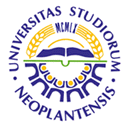 UNIVERSITY OF NOVI SADFACULTY OF AGRICULTURE 21000 NOVI SAD, TRG DOSITEJA OBRADOVIĆA 8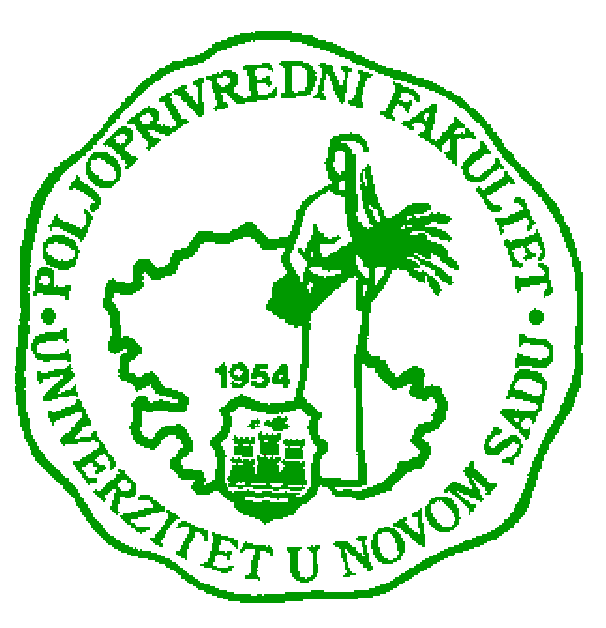 Study Programme AccreditationUDERGRADUATE ACADEMIC STUDIES                               Name and last name:Name and last name:Name and last name:Name and last name:Name and last name:Name and last name:Name and last name:Name and last name:Branislava LalićBranislava LalićBranislava LalićBranislava LalićBranislava LalićAcademic title: Academic title: Academic title: Academic title: Academic title: Academic title: Academic title: Academic title: Associate ProfessorAssociate ProfessorAssociate ProfessorAssociate ProfessorAssociate ProfessorName of the institution where the teacher works full time and starting date:Name of the institution where the teacher works full time and starting date:Name of the institution where the teacher works full time and starting date:Name of the institution where the teacher works full time and starting date:Name of the institution where the teacher works full time and starting date:Name of the institution where the teacher works full time and starting date:Name of the institution where the teacher works full time and starting date:Name of the institution where the teacher works full time and starting date:Faculty of Agriculture, Department for Field and Vegetable Crops, 16.02.1993.Faculty of Agriculture, Department for Field and Vegetable Crops, 16.02.1993.Faculty of Agriculture, Department for Field and Vegetable Crops, 16.02.1993.Faculty of Agriculture, Department for Field and Vegetable Crops, 16.02.1993.Faculty of Agriculture, Department for Field and Vegetable Crops, 16.02.1993.Scientific or art field:Scientific or art field:Scientific or art field:Scientific or art field:Scientific or art field:Scientific or art field:Scientific or art field:Scientific or art field:Modelling of physical process, Micrometeorology, AgrometeorologyModelling of physical process, Micrometeorology, AgrometeorologyModelling of physical process, Micrometeorology, AgrometeorologyModelling of physical process, Micrometeorology, AgrometeorologyModelling of physical process, Micrometeorology, AgrometeorologyAcademic carieerAcademic carieerAcademic carieerAcademic carieerAcademic carieerAcademic carieerAcademic carieerAcademic carieerAcademic carieerAcademic carieerAcademic carieerAcademic carieerAcademic carieerYearInstitutionInstitutionInstitutionInstitutionInstitutionFieldFieldAcademic title election:Academic title election:Academic title election:Academic title election:Academic title election:2012.Faculty of Agriculture, Novi SadFaculty of Agriculture, Novi SadFaculty of Agriculture, Novi SadFaculty of Agriculture, Novi SadFaculty of Agriculture, Novi SadMeteorology and BiophysicsMeteorology and BiophysicsPhD thesis:PhD thesis:PhD thesis:PhD thesis:PhD thesis:2006.ACIMSI, Novi SadACIMSI, Novi SadACIMSI, Novi SadACIMSI, Novi SadACIMSI, Novi SadMeteorologyMeteorologySpecialization:Specialization:Specialization:Specialization:Specialization:-Magister thesisMagister thesisMagister thesisMagister thesisMagister thesis1997.Faculty of Physics, BelgradeFaculty of Physics, BelgradeFaculty of Physics, BelgradeFaculty of Physics, BelgradeFaculty of Physics, BelgradeDynamic meteorologyDynamic meteorologyBachelor's thesisBachelor's thesisBachelor's thesisBachelor's thesisBachelor's thesis1992.Faculty of Sciences, Novi SadFaculty of Sciences, Novi SadFaculty of Sciences, Novi SadFaculty of Sciences, Novi SadFaculty of Sciences, Novi SadPhysicsPhysicsList of courses being held by the teacher in the accredited study programmesList of courses being held by the teacher in the accredited study programmesList of courses being held by the teacher in the accredited study programmesList of courses being held by the teacher in the accredited study programmesList of courses being held by the teacher in the accredited study programmesList of courses being held by the teacher in the accredited study programmesList of courses being held by the teacher in the accredited study programmesList of courses being held by the teacher in the accredited study programmesList of courses being held by the teacher in the accredited study programmesList of courses being held by the teacher in the accredited study programmesList of courses being held by the teacher in the accredited study programmesList of courses being held by the teacher in the accredited study programmesList of courses being held by the teacher in the accredited study programmesIDCourse nameCourse nameCourse nameCourse nameCourse nameCourse nameStudy programme name, study typeStudy programme name, study typeStudy programme name, study typeNumber of active teaching classes1.1.MeteorologyMeteorologyMeteorologyMeteorologyMeteorologyMeteorologyCrop Science, Fruit Science and Viticulture, Phytomedicine, Water Management, Horticulture, Agricultural Ecology and Environmental Protection, Organic Agriculture Crop Science, Fruit Science and Viticulture, Phytomedicine, Water Management, Horticulture, Agricultural Ecology and Environmental Protection, Organic Agriculture Crop Science, Fruit Science and Viticulture, Phytomedicine, Water Management, Horticulture, Agricultural Ecology and Environmental Protection, Organic Agriculture 0+22.2.BiophysicsBiophysicsBiophysicsBiophysicsBiophysicsBiophysics Veterinary Medicine Veterinary Medicine Veterinary Medicine0+23.3.PhysicsPhysicsPhysicsPhysicsPhysicsPhysics Agrondustrial Engineering Agrondustrial Engineering Agrondustrial Engineering2+24.4.Enivronmental models in organic agricultureEnivronmental models in organic agricultureEnivronmental models in organic agricultureEnivronmental models in organic agricultureEnivronmental models in organic agricultureEnivronmental models in organic agricultureOrganic agricultureOrganic agricultureOrganic agriculture0+2Representative refferences (minimum 5, not more than 10)Representative refferences (minimum 5, not more than 10)Representative refferences (minimum 5, not more than 10)Representative refferences (minimum 5, not more than 10)Representative refferences (minimum 5, not more than 10)Representative refferences (minimum 5, not more than 10)Representative refferences (minimum 5, not more than 10)Representative refferences (minimum 5, not more than 10)Representative refferences (minimum 5, not more than 10)Representative refferences (minimum 5, not more than 10)Representative refferences (minimum 5, not more than 10)Representative refferences (minimum 5, not more than 10)Representative refferences (minimum 5, not more than 10)Lalić, B., D.T. Mihailović, 2004: An Empirical Relation Describing Leaf Area Density inside the forest for Environmental Modelling,  Jour. App. Met., 43, No. 4, 641-645Lalić, B., D.T. Mihailović, 2004: An Empirical Relation Describing Leaf Area Density inside the forest for Environmental Modelling,  Jour. App. Met., 43, No. 4, 641-645Lalić, B., D.T. Mihailović, 2004: An Empirical Relation Describing Leaf Area Density inside the forest for Environmental Modelling,  Jour. App. Met., 43, No. 4, 641-645Lalić, B., D.T. Mihailović, 2004: An Empirical Relation Describing Leaf Area Density inside the forest for Environmental Modelling,  Jour. App. Met., 43, No. 4, 641-645Lalić, B., D.T. Mihailović, 2004: An Empirical Relation Describing Leaf Area Density inside the forest for Environmental Modelling,  Jour. App. Met., 43, No. 4, 641-645Lalić, B., D.T. Mihailović, 2004: An Empirical Relation Describing Leaf Area Density inside the forest for Environmental Modelling,  Jour. App. Met., 43, No. 4, 641-645Lalić, B., D.T. Mihailović, 2004: An Empirical Relation Describing Leaf Area Density inside the forest for Environmental Modelling,  Jour. App. Met., 43, No. 4, 641-645Lalić, B., D.T. Mihailović, 2004: An Empirical Relation Describing Leaf Area Density inside the forest for Environmental Modelling,  Jour. App. Met., 43, No. 4, 641-645Lalić, B., D.T. Mihailović, 2004: An Empirical Relation Describing Leaf Area Density inside the forest for Environmental Modelling,  Jour. App. Met., 43, No. 4, 641-645Lalić, B., D.T. Mihailović, 2004: An Empirical Relation Describing Leaf Area Density inside the forest for Environmental Modelling,  Jour. App. Met., 43, No. 4, 641-645Lalić, B., D.T. Mihailović, 2004: An Empirical Relation Describing Leaf Area Density inside the forest for Environmental Modelling,  Jour. App. Met., 43, No. 4, 641-645Lalić, B., D.T. Mihailović, 2004: An Empirical Relation Describing Leaf Area Density inside the forest for Environmental Modelling,  Jour. App. Met., 43, No. 4, 641-645Lalić, B., Mihailovic, D.T., 2008: Turbulence and wind above and within the forest canopy, In: Fluid Mechanics of Environmental Interfaces, Eds.: C. Gualtieri and D.T. Mihailovic, Taylor & Francis Ltd., 221-240.Lalić, B., Mihailovic, D.T., 2008: Turbulence and wind above and within the forest canopy, In: Fluid Mechanics of Environmental Interfaces, Eds.: C. Gualtieri and D.T. Mihailovic, Taylor & Francis Ltd., 221-240.Lalić, B., Mihailovic, D.T., 2008: Turbulence and wind above and within the forest canopy, In: Fluid Mechanics of Environmental Interfaces, Eds.: C. Gualtieri and D.T. Mihailovic, Taylor & Francis Ltd., 221-240.Lalić, B., Mihailovic, D.T., 2008: Turbulence and wind above and within the forest canopy, In: Fluid Mechanics of Environmental Interfaces, Eds.: C. Gualtieri and D.T. Mihailovic, Taylor & Francis Ltd., 221-240.Lalić, B., Mihailovic, D.T., 2008: Turbulence and wind above and within the forest canopy, In: Fluid Mechanics of Environmental Interfaces, Eds.: C. Gualtieri and D.T. Mihailovic, Taylor & Francis Ltd., 221-240.Lalić, B., Mihailovic, D.T., 2008: Turbulence and wind above and within the forest canopy, In: Fluid Mechanics of Environmental Interfaces, Eds.: C. Gualtieri and D.T. Mihailovic, Taylor & Francis Ltd., 221-240.Lalić, B., Mihailovic, D.T., 2008: Turbulence and wind above and within the forest canopy, In: Fluid Mechanics of Environmental Interfaces, Eds.: C. Gualtieri and D.T. Mihailovic, Taylor & Francis Ltd., 221-240.Lalić, B., Mihailovic, D.T., 2008: Turbulence and wind above and within the forest canopy, In: Fluid Mechanics of Environmental Interfaces, Eds.: C. Gualtieri and D.T. Mihailovic, Taylor & Francis Ltd., 221-240.Lalić, B., Mihailovic, D.T., 2008: Turbulence and wind above and within the forest canopy, In: Fluid Mechanics of Environmental Interfaces, Eds.: C. Gualtieri and D.T. Mihailovic, Taylor & Francis Ltd., 221-240.Lalić, B., Mihailovic, D.T., 2008: Turbulence and wind above and within the forest canopy, In: Fluid Mechanics of Environmental Interfaces, Eds.: C. Gualtieri and D.T. Mihailovic, Taylor & Francis Ltd., 221-240.Lalić, B., Mihailovic, D.T., 2008: Turbulence and wind above and within the forest canopy, In: Fluid Mechanics of Environmental Interfaces, Eds.: C. Gualtieri and D.T. Mihailovic, Taylor & Francis Ltd., 221-240.Lalić, B., Mihailovic, D.T., 2008: Turbulence and wind above and within the forest canopy, In: Fluid Mechanics of Environmental Interfaces, Eds.: C. Gualtieri and D.T. Mihailovic, Taylor & Francis Ltd., 221-240.Lalic, B., Mihailović, D.T., Rajkovic, B., Kapor, D., 2010: An Approach to Forest-Atmosphere Interaction Modelling: Implications of Momentum Turbulent Transport within the Forest, In: Advances in Environmental Modeling and Measurements, (Eds. Dragutin T. Mihailovic and Branislava Lalic). Nova Science Publishers, Inc., New York., 67-76, ISBN: 978-1-60876-599-7.Lalic, B., Mihailović, D.T., Rajkovic, B., Kapor, D., 2010: An Approach to Forest-Atmosphere Interaction Modelling: Implications of Momentum Turbulent Transport within the Forest, In: Advances in Environmental Modeling and Measurements, (Eds. Dragutin T. Mihailovic and Branislava Lalic). Nova Science Publishers, Inc., New York., 67-76, ISBN: 978-1-60876-599-7.Lalic, B., Mihailović, D.T., Rajkovic, B., Kapor, D., 2010: An Approach to Forest-Atmosphere Interaction Modelling: Implications of Momentum Turbulent Transport within the Forest, In: Advances in Environmental Modeling and Measurements, (Eds. Dragutin T. Mihailovic and Branislava Lalic). Nova Science Publishers, Inc., New York., 67-76, ISBN: 978-1-60876-599-7.Lalic, B., Mihailović, D.T., Rajkovic, B., Kapor, D., 2010: An Approach to Forest-Atmosphere Interaction Modelling: Implications of Momentum Turbulent Transport within the Forest, In: Advances in Environmental Modeling and Measurements, (Eds. Dragutin T. Mihailovic and Branislava Lalic). Nova Science Publishers, Inc., New York., 67-76, ISBN: 978-1-60876-599-7.Lalic, B., Mihailović, D.T., Rajkovic, B., Kapor, D., 2010: An Approach to Forest-Atmosphere Interaction Modelling: Implications of Momentum Turbulent Transport within the Forest, In: Advances in Environmental Modeling and Measurements, (Eds. Dragutin T. Mihailovic and Branislava Lalic). Nova Science Publishers, Inc., New York., 67-76, ISBN: 978-1-60876-599-7.Lalic, B., Mihailović, D.T., Rajkovic, B., Kapor, D., 2010: An Approach to Forest-Atmosphere Interaction Modelling: Implications of Momentum Turbulent Transport within the Forest, In: Advances in Environmental Modeling and Measurements, (Eds. Dragutin T. Mihailovic and Branislava Lalic). Nova Science Publishers, Inc., New York., 67-76, ISBN: 978-1-60876-599-7.Lalic, B., Mihailović, D.T., Rajkovic, B., Kapor, D., 2010: An Approach to Forest-Atmosphere Interaction Modelling: Implications of Momentum Turbulent Transport within the Forest, In: Advances in Environmental Modeling and Measurements, (Eds. Dragutin T. Mihailovic and Branislava Lalic). Nova Science Publishers, Inc., New York., 67-76, ISBN: 978-1-60876-599-7.Lalic, B., Mihailović, D.T., Rajkovic, B., Kapor, D., 2010: An Approach to Forest-Atmosphere Interaction Modelling: Implications of Momentum Turbulent Transport within the Forest, In: Advances in Environmental Modeling and Measurements, (Eds. Dragutin T. Mihailovic and Branislava Lalic). Nova Science Publishers, Inc., New York., 67-76, ISBN: 978-1-60876-599-7.Lalic, B., Mihailović, D.T., Rajkovic, B., Kapor, D., 2010: An Approach to Forest-Atmosphere Interaction Modelling: Implications of Momentum Turbulent Transport within the Forest, In: Advances in Environmental Modeling and Measurements, (Eds. Dragutin T. Mihailovic and Branislava Lalic). Nova Science Publishers, Inc., New York., 67-76, ISBN: 978-1-60876-599-7.Lalic, B., Mihailović, D.T., Rajkovic, B., Kapor, D., 2010: An Approach to Forest-Atmosphere Interaction Modelling: Implications of Momentum Turbulent Transport within the Forest, In: Advances in Environmental Modeling and Measurements, (Eds. Dragutin T. Mihailovic and Branislava Lalic). Nova Science Publishers, Inc., New York., 67-76, ISBN: 978-1-60876-599-7.Lalic, B., Mihailović, D.T., Rajkovic, B., Kapor, D., 2010: An Approach to Forest-Atmosphere Interaction Modelling: Implications of Momentum Turbulent Transport within the Forest, In: Advances in Environmental Modeling and Measurements, (Eds. Dragutin T. Mihailovic and Branislava Lalic). Nova Science Publishers, Inc., New York., 67-76, ISBN: 978-1-60876-599-7.Lalic, B., Mihailović, D.T., Rajkovic, B., Kapor, D., 2010: An Approach to Forest-Atmosphere Interaction Modelling: Implications of Momentum Turbulent Transport within the Forest, In: Advances in Environmental Modeling and Measurements, (Eds. Dragutin T. Mihailovic and Branislava Lalic). Nova Science Publishers, Inc., New York., 67-76, ISBN: 978-1-60876-599-7.Trnka, M. J. Olesen, C. Kersebaum, A. Skjelvåg, J. Eitzinger, B. Seguin, P. Peltonen-Sainio, A. Iglesias, R. Rötter, S. Orlandini, M. Dubrovský, P. Hlavinka, J. Balek, H. Eckersten, E. Cloppet, P. Calanca, A. Gobin, V. Vučetić, P. Nejedlik, S. Kumar, B. Lalic, A. Mestre, F. Rossi, J. Kozyra, V. Alexandrov, D. Semerádová, Z. Žalud, 2011: Agroclimatic conditions in Europe under climate change, Global Change Biology, 17,  7, 2298-2318.Trnka, M. J. Olesen, C. Kersebaum, A. Skjelvåg, J. Eitzinger, B. Seguin, P. Peltonen-Sainio, A. Iglesias, R. Rötter, S. Orlandini, M. Dubrovský, P. Hlavinka, J. Balek, H. Eckersten, E. Cloppet, P. Calanca, A. Gobin, V. Vučetić, P. Nejedlik, S. Kumar, B. Lalic, A. Mestre, F. Rossi, J. Kozyra, V. Alexandrov, D. Semerádová, Z. Žalud, 2011: Agroclimatic conditions in Europe under climate change, Global Change Biology, 17,  7, 2298-2318.Trnka, M. J. Olesen, C. Kersebaum, A. Skjelvåg, J. Eitzinger, B. Seguin, P. Peltonen-Sainio, A. Iglesias, R. Rötter, S. Orlandini, M. Dubrovský, P. Hlavinka, J. Balek, H. Eckersten, E. Cloppet, P. Calanca, A. Gobin, V. Vučetić, P. Nejedlik, S. Kumar, B. Lalic, A. Mestre, F. Rossi, J. Kozyra, V. Alexandrov, D. Semerádová, Z. Žalud, 2011: Agroclimatic conditions in Europe under climate change, Global Change Biology, 17,  7, 2298-2318.Trnka, M. J. Olesen, C. Kersebaum, A. Skjelvåg, J. Eitzinger, B. Seguin, P. Peltonen-Sainio, A. Iglesias, R. Rötter, S. Orlandini, M. Dubrovský, P. Hlavinka, J. Balek, H. Eckersten, E. Cloppet, P. Calanca, A. Gobin, V. Vučetić, P. Nejedlik, S. Kumar, B. Lalic, A. Mestre, F. Rossi, J. Kozyra, V. Alexandrov, D. Semerádová, Z. Žalud, 2011: Agroclimatic conditions in Europe under climate change, Global Change Biology, 17,  7, 2298-2318.Trnka, M. J. Olesen, C. Kersebaum, A. Skjelvåg, J. Eitzinger, B. Seguin, P. Peltonen-Sainio, A. Iglesias, R. Rötter, S. Orlandini, M. Dubrovský, P. Hlavinka, J. Balek, H. Eckersten, E. Cloppet, P. Calanca, A. Gobin, V. Vučetić, P. Nejedlik, S. Kumar, B. Lalic, A. Mestre, F. Rossi, J. Kozyra, V. Alexandrov, D. Semerádová, Z. Žalud, 2011: Agroclimatic conditions in Europe under climate change, Global Change Biology, 17,  7, 2298-2318.Trnka, M. J. Olesen, C. Kersebaum, A. Skjelvåg, J. Eitzinger, B. Seguin, P. Peltonen-Sainio, A. Iglesias, R. Rötter, S. Orlandini, M. Dubrovský, P. Hlavinka, J. Balek, H. Eckersten, E. Cloppet, P. Calanca, A. Gobin, V. Vučetić, P. Nejedlik, S. Kumar, B. Lalic, A. Mestre, F. Rossi, J. Kozyra, V. Alexandrov, D. Semerádová, Z. Žalud, 2011: Agroclimatic conditions in Europe under climate change, Global Change Biology, 17,  7, 2298-2318.Trnka, M. J. Olesen, C. Kersebaum, A. Skjelvåg, J. Eitzinger, B. Seguin, P. Peltonen-Sainio, A. Iglesias, R. Rötter, S. Orlandini, M. Dubrovský, P. Hlavinka, J. Balek, H. Eckersten, E. Cloppet, P. Calanca, A. Gobin, V. Vučetić, P. Nejedlik, S. Kumar, B. Lalic, A. Mestre, F. Rossi, J. Kozyra, V. Alexandrov, D. Semerádová, Z. Žalud, 2011: Agroclimatic conditions in Europe under climate change, Global Change Biology, 17,  7, 2298-2318.Trnka, M. J. Olesen, C. Kersebaum, A. Skjelvåg, J. Eitzinger, B. Seguin, P. Peltonen-Sainio, A. Iglesias, R. Rötter, S. Orlandini, M. Dubrovský, P. Hlavinka, J. Balek, H. Eckersten, E. Cloppet, P. Calanca, A. Gobin, V. Vučetić, P. Nejedlik, S. Kumar, B. Lalic, A. Mestre, F. Rossi, J. Kozyra, V. Alexandrov, D. Semerádová, Z. Žalud, 2011: Agroclimatic conditions in Europe under climate change, Global Change Biology, 17,  7, 2298-2318.Trnka, M. J. Olesen, C. Kersebaum, A. Skjelvåg, J. Eitzinger, B. Seguin, P. Peltonen-Sainio, A. Iglesias, R. Rötter, S. Orlandini, M. Dubrovský, P. Hlavinka, J. Balek, H. Eckersten, E. Cloppet, P. Calanca, A. Gobin, V. Vučetić, P. Nejedlik, S. Kumar, B. Lalic, A. Mestre, F. Rossi, J. Kozyra, V. Alexandrov, D. Semerádová, Z. Žalud, 2011: Agroclimatic conditions in Europe under climate change, Global Change Biology, 17,  7, 2298-2318.Trnka, M. J. Olesen, C. Kersebaum, A. Skjelvåg, J. Eitzinger, B. Seguin, P. Peltonen-Sainio, A. Iglesias, R. Rötter, S. Orlandini, M. Dubrovský, P. Hlavinka, J. Balek, H. Eckersten, E. Cloppet, P. Calanca, A. Gobin, V. Vučetić, P. Nejedlik, S. Kumar, B. Lalic, A. Mestre, F. Rossi, J. Kozyra, V. Alexandrov, D. Semerádová, Z. Žalud, 2011: Agroclimatic conditions in Europe under climate change, Global Change Biology, 17,  7, 2298-2318.Trnka, M. J. Olesen, C. Kersebaum, A. Skjelvåg, J. Eitzinger, B. Seguin, P. Peltonen-Sainio, A. Iglesias, R. Rötter, S. Orlandini, M. Dubrovský, P. Hlavinka, J. Balek, H. Eckersten, E. Cloppet, P. Calanca, A. Gobin, V. Vučetić, P. Nejedlik, S. Kumar, B. Lalic, A. Mestre, F. Rossi, J. Kozyra, V. Alexandrov, D. Semerádová, Z. Žalud, 2011: Agroclimatic conditions in Europe under climate change, Global Change Biology, 17,  7, 2298-2318.Trnka, M. J. Olesen, C. Kersebaum, A. Skjelvåg, J. Eitzinger, B. Seguin, P. Peltonen-Sainio, A. Iglesias, R. Rötter, S. Orlandini, M. Dubrovský, P. Hlavinka, J. Balek, H. Eckersten, E. Cloppet, P. Calanca, A. Gobin, V. Vučetić, P. Nejedlik, S. Kumar, B. Lalic, A. Mestre, F. Rossi, J. Kozyra, V. Alexandrov, D. Semerádová, Z. Žalud, 2011: Agroclimatic conditions in Europe under climate change, Global Change Biology, 17,  7, 2298-2318.Lalic, B., Mihailovic, D.T., Kapor, D., 2012: Limitations and Uncertainties in the Logarithmic Wind Profile Above Very Rough Surfaces, In: Essays on Fundamental and Applied Environmental Topics, (Eds. Dragutin T. Mihailovic). Nova Science Publishers, Inc., New York., 77-92,  ISBN: 978-1-61942-522-4.Lalic, B., Mihailovic, D.T., Kapor, D., 2012: Limitations and Uncertainties in the Logarithmic Wind Profile Above Very Rough Surfaces, In: Essays on Fundamental and Applied Environmental Topics, (Eds. Dragutin T. Mihailovic). Nova Science Publishers, Inc., New York., 77-92,  ISBN: 978-1-61942-522-4.Lalic, B., Mihailovic, D.T., Kapor, D., 2012: Limitations and Uncertainties in the Logarithmic Wind Profile Above Very Rough Surfaces, In: Essays on Fundamental and Applied Environmental Topics, (Eds. Dragutin T. Mihailovic). Nova Science Publishers, Inc., New York., 77-92,  ISBN: 978-1-61942-522-4.Lalic, B., Mihailovic, D.T., Kapor, D., 2012: Limitations and Uncertainties in the Logarithmic Wind Profile Above Very Rough Surfaces, In: Essays on Fundamental and Applied Environmental Topics, (Eds. Dragutin T. Mihailovic). Nova Science Publishers, Inc., New York., 77-92,  ISBN: 978-1-61942-522-4.Lalic, B., Mihailovic, D.T., Kapor, D., 2012: Limitations and Uncertainties in the Logarithmic Wind Profile Above Very Rough Surfaces, In: Essays on Fundamental and Applied Environmental Topics, (Eds. Dragutin T. Mihailovic). Nova Science Publishers, Inc., New York., 77-92,  ISBN: 978-1-61942-522-4.Lalic, B., Mihailovic, D.T., Kapor, D., 2012: Limitations and Uncertainties in the Logarithmic Wind Profile Above Very Rough Surfaces, In: Essays on Fundamental and Applied Environmental Topics, (Eds. Dragutin T. Mihailovic). Nova Science Publishers, Inc., New York., 77-92,  ISBN: 978-1-61942-522-4.Lalic, B., Mihailovic, D.T., Kapor, D., 2012: Limitations and Uncertainties in the Logarithmic Wind Profile Above Very Rough Surfaces, In: Essays on Fundamental and Applied Environmental Topics, (Eds. Dragutin T. Mihailovic). Nova Science Publishers, Inc., New York., 77-92,  ISBN: 978-1-61942-522-4.Lalic, B., Mihailovic, D.T., Kapor, D., 2012: Limitations and Uncertainties in the Logarithmic Wind Profile Above Very Rough Surfaces, In: Essays on Fundamental and Applied Environmental Topics, (Eds. Dragutin T. Mihailovic). Nova Science Publishers, Inc., New York., 77-92,  ISBN: 978-1-61942-522-4.Lalic, B., Mihailovic, D.T., Kapor, D., 2012: Limitations and Uncertainties in the Logarithmic Wind Profile Above Very Rough Surfaces, In: Essays on Fundamental and Applied Environmental Topics, (Eds. Dragutin T. Mihailovic). Nova Science Publishers, Inc., New York., 77-92,  ISBN: 978-1-61942-522-4.Lalic, B., Mihailovic, D.T., Kapor, D., 2012: Limitations and Uncertainties in the Logarithmic Wind Profile Above Very Rough Surfaces, In: Essays on Fundamental and Applied Environmental Topics, (Eds. Dragutin T. Mihailovic). Nova Science Publishers, Inc., New York., 77-92,  ISBN: 978-1-61942-522-4.Lalic, B., Mihailovic, D.T., Kapor, D., 2012: Limitations and Uncertainties in the Logarithmic Wind Profile Above Very Rough Surfaces, In: Essays on Fundamental and Applied Environmental Topics, (Eds. Dragutin T. Mihailovic). Nova Science Publishers, Inc., New York., 77-92,  ISBN: 978-1-61942-522-4.Lalic, B., Mihailovic, D.T., Kapor, D., 2012: Limitations and Uncertainties in the Logarithmic Wind Profile Above Very Rough Surfaces, In: Essays on Fundamental and Applied Environmental Topics, (Eds. Dragutin T. Mihailovic). Nova Science Publishers, Inc., New York., 77-92,  ISBN: 978-1-61942-522-4.Lalic, B., Eitzinger, J., Mihailovic, D.T., Thaler, S., Jancic, M., 2012: Climate change impacts on winter wheat yield change – which climatic parameters are crucial in Pannonian lowland? The Journal of Agricultural Science, 151, 06, 757-774.Lalic, B., Eitzinger, J., Mihailovic, D.T., Thaler, S., Jancic, M., 2012: Climate change impacts on winter wheat yield change – which climatic parameters are crucial in Pannonian lowland? The Journal of Agricultural Science, 151, 06, 757-774.Lalic, B., Eitzinger, J., Mihailovic, D.T., Thaler, S., Jancic, M., 2012: Climate change impacts on winter wheat yield change – which climatic parameters are crucial in Pannonian lowland? The Journal of Agricultural Science, 151, 06, 757-774.Lalic, B., Eitzinger, J., Mihailovic, D.T., Thaler, S., Jancic, M., 2012: Climate change impacts on winter wheat yield change – which climatic parameters are crucial in Pannonian lowland? The Journal of Agricultural Science, 151, 06, 757-774.Lalic, B., Eitzinger, J., Mihailovic, D.T., Thaler, S., Jancic, M., 2012: Climate change impacts on winter wheat yield change – which climatic parameters are crucial in Pannonian lowland? The Journal of Agricultural Science, 151, 06, 757-774.Lalic, B., Eitzinger, J., Mihailovic, D.T., Thaler, S., Jancic, M., 2012: Climate change impacts on winter wheat yield change – which climatic parameters are crucial in Pannonian lowland? The Journal of Agricultural Science, 151, 06, 757-774.Lalic, B., Eitzinger, J., Mihailovic, D.T., Thaler, S., Jancic, M., 2012: Climate change impacts on winter wheat yield change – which climatic parameters are crucial in Pannonian lowland? The Journal of Agricultural Science, 151, 06, 757-774.Lalic, B., Eitzinger, J., Mihailovic, D.T., Thaler, S., Jancic, M., 2012: Climate change impacts on winter wheat yield change – which climatic parameters are crucial in Pannonian lowland? The Journal of Agricultural Science, 151, 06, 757-774.Lalic, B., Eitzinger, J., Mihailovic, D.T., Thaler, S., Jancic, M., 2012: Climate change impacts on winter wheat yield change – which climatic parameters are crucial in Pannonian lowland? The Journal of Agricultural Science, 151, 06, 757-774.Lalic, B., Eitzinger, J., Mihailovic, D.T., Thaler, S., Jancic, M., 2012: Climate change impacts on winter wheat yield change – which climatic parameters are crucial in Pannonian lowland? The Journal of Agricultural Science, 151, 06, 757-774.Lalic, B., Eitzinger, J., Mihailovic, D.T., Thaler, S., Jancic, M., 2012: Climate change impacts on winter wheat yield change – which climatic parameters are crucial in Pannonian lowland? The Journal of Agricultural Science, 151, 06, 757-774.Lalic, B., Eitzinger, J., Mihailovic, D.T., Thaler, S., Jancic, M., 2012: Climate change impacts on winter wheat yield change – which climatic parameters are crucial in Pannonian lowland? The Journal of Agricultural Science, 151, 06, 757-774.Lalic, B.,  Firanj, A.,  Mihailovic, D.,T., Podrascanin, Z., 2013: Parameterization of PAR vertical profile within horizontally uniform forest canopies for use in environmental modeling (Article), Journal of Geophysical Research-Atmospheres, 118, 15.Lalic, B.,  Firanj, A.,  Mihailovic, D.,T., Podrascanin, Z., 2013: Parameterization of PAR vertical profile within horizontally uniform forest canopies for use in environmental modeling (Article), Journal of Geophysical Research-Atmospheres, 118, 15.Lalic, B.,  Firanj, A.,  Mihailovic, D.,T., Podrascanin, Z., 2013: Parameterization of PAR vertical profile within horizontally uniform forest canopies for use in environmental modeling (Article), Journal of Geophysical Research-Atmospheres, 118, 15.Lalic, B.,  Firanj, A.,  Mihailovic, D.,T., Podrascanin, Z., 2013: Parameterization of PAR vertical profile within horizontally uniform forest canopies for use in environmental modeling (Article), Journal of Geophysical Research-Atmospheres, 118, 15.Lalic, B.,  Firanj, A.,  Mihailovic, D.,T., Podrascanin, Z., 2013: Parameterization of PAR vertical profile within horizontally uniform forest canopies for use in environmental modeling (Article), Journal of Geophysical Research-Atmospheres, 118, 15.Lalic, B.,  Firanj, A.,  Mihailovic, D.,T., Podrascanin, Z., 2013: Parameterization of PAR vertical profile within horizontally uniform forest canopies for use in environmental modeling (Article), Journal of Geophysical Research-Atmospheres, 118, 15.Lalic, B.,  Firanj, A.,  Mihailovic, D.,T., Podrascanin, Z., 2013: Parameterization of PAR vertical profile within horizontally uniform forest canopies for use in environmental modeling (Article), Journal of Geophysical Research-Atmospheres, 118, 15.Lalic, B.,  Firanj, A.,  Mihailovic, D.,T., Podrascanin, Z., 2013: Parameterization of PAR vertical profile within horizontally uniform forest canopies for use in environmental modeling (Article), Journal of Geophysical Research-Atmospheres, 118, 15.Lalic, B.,  Firanj, A.,  Mihailovic, D.,T., Podrascanin, Z., 2013: Parameterization of PAR vertical profile within horizontally uniform forest canopies for use in environmental modeling (Article), Journal of Geophysical Research-Atmospheres, 118, 15.Lalic, B.,  Firanj, A.,  Mihailovic, D.,T., Podrascanin, Z., 2013: Parameterization of PAR vertical profile within horizontally uniform forest canopies for use in environmental modeling (Article), Journal of Geophysical Research-Atmospheres, 118, 15.Lalic, B.,  Firanj, A.,  Mihailovic, D.,T., Podrascanin, Z., 2013: Parameterization of PAR vertical profile within horizontally uniform forest canopies for use in environmental modeling (Article), Journal of Geophysical Research-Atmospheres, 118, 15.Lalic, B.,  Firanj, A.,  Mihailovic, D.,T., Podrascanin, Z., 2013: Parameterization of PAR vertical profile within horizontally uniform forest canopies for use in environmental modeling (Article), Journal of Geophysical Research-Atmospheres, 118, 15.Summary data for the teacher's scientific or art and professional activity: Summary data for the teacher's scientific or art and professional activity: Summary data for the teacher's scientific or art and professional activity: Summary data for the teacher's scientific or art and professional activity: Summary data for the teacher's scientific or art and professional activity: Summary data for the teacher's scientific or art and professional activity: Summary data for the teacher's scientific or art and professional activity: Summary data for the teacher's scientific or art and professional activity: Summary data for the teacher's scientific or art and professional activity: Summary data for the teacher's scientific or art and professional activity: Summary data for the teacher's scientific or art and professional activity: Summary data for the teacher's scientific or art and professional activity: Summary data for the teacher's scientific or art and professional activity: Quotation total: Quotation total: Quotation total: Quotation total: Quotation total: Quotation total: Quotation total: Total of SCI (SSCI) list papers:Total of SCI (SSCI) list papers:Total of SCI (SSCI) list papers:Total of SCI (SSCI) list papers:Total of SCI (SSCI) list papers:Total of SCI (SSCI) list papers:Total of SCI (SSCI) list papers:252525252525Current projects:Current projects:Current projects:Current projects:Current projects:Current projects:Current projects:Domestic:  2Domestic:  2Domestic:  2International:       0              International:       0              International:       0                Specialization   Specialization   Specialization   Specialization  Austria, USA Austria, USA Austria, USA Austria, USA Austria, USA Austria, USA Austria, USA Austria, USA Austria, USA